Publicado en Valencia el 15/09/2014 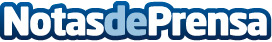 INTERday: 1ª Jornada sobre Internacionalización e InnovaciónLa empresa Idai Nature organiza el próximo 1 de octubre la Jornada INTERday que contará con la participación de ponentes de internacional relevancia, entre ellos Kenneth Morse, ex asesor de innovación del Presidente de los EEUU Barack Obama. La jornada será inaugurada por el Conseller de Economía Máximo Buch. Datos de contacto:INTERday1ª Jornada sobre INTERNACIONALIZACIÓN E INNOVACIÓN: Claves para el éxito empresarial652 18 17 94Nota de prensa publicada en: https://www.notasdeprensa.es/interday-1-jornada-sobre-internacionalizacion Categorias: Valencia Emprendedores Eventos http://www.notasdeprensa.es